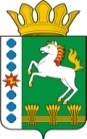 КОНТРОЛЬНО-СЧЕТНЫЙ ОРГАН ШАРЫПОВСКОГО МУНИЦИПАЛЬНОГО ОКРУГАКрасноярского краяЗаключениена проект Постановления администрации Шарыповского муниципального округа «О внесении изменений в Постановление администрации Шарыповского муниципального округа от 17.06.2021 № 457-п «Об утверждении муниципальной программы Шарыповского муниципального округа «Развитие культуры» (в ред. от 17.06.2021, от 29.11.2021, от 31.03.2022, от 28.07.2022, от 28.11.2022, от 11.05.2023, от 20.06.2023, от 29.11.2023)19 марта 2024 год 	                                                           			              № 10Настоящее экспертное заключение подготовлено Контрольно – счетным органом Шарыповского муниципального округа Красноярского края на основании ст. 157 Бюджетного  кодекса Российской Федерации, ст. 9 Федерального закона от 07.02.2011 № 6-ФЗ «Об общих принципах организации и деятельности контрольно – счетных органов субъектов Российской Федерации и муниципальных образований», ст. 15 Решения Шарыповского окружного Совета депутатов от 29.09.2021 № 17-136р «Об утверждении Положения о Контрольно – счетном органе Шарыповского муниципального округа Красноярского края» и в соответствии со стандартом организации деятельности Контрольно-счетного органа Шарыповского муниципального округа Красноярского края СОД 2 «Организация, проведение и оформление результатов финансово-экономической экспертизы проектов Решений Шарыповского окружного Совета депутатов и нормативно-правовых актов по бюджетно-финансовым вопросам и вопросам использования муниципального имущества и проектов муниципальных программ» утвержденного приказом Контрольно-счетного органа Шарыповского муниципального округа Красноярского края от 25.01.2021 № 03.Представленный на экспертизу проект Постановления администрации Шарыповского муниципального округа «О внесении изменений в Постановление администрации Шарыповского муниципального округа от 17.06.2021 № 457-п «Об утверждении муниципальной программы Шарыповского муниципального округа «Развитие культуры» (в ред. от 17.06.2021, от 29.11.2021, от 31.03.2022, от 28.07.2022, от 28.11.2022, от 11.05.2023, от 20.06.2023, от 29.11.2023) направлен в Контрольно – счетный орган Шарыповского муниципального округа Красноярского края  05 марта 2024 года. Разработчиком данного проекта муниципальной программы является муниципальное казенное учреждение «Управление культуры, молодежной политики и муниципального архива» Шарыповского муниципального округа.Основанием для разработки муниципальной программы является:- статья 179 Бюджетного кодекса Российской Федерации;- постановление администрации Шарыповского муниципального округа от 13.04.2021 № 288-п «Об утверждении Порядка принятия решений о разработке муниципальных программ Шарыповского муниципального округа, их формирования и реализации» (в ред. от 22.07.2022, от 04.04.2023);- распоряжение администрации Шарыповского муниципального округа от 21.07.2021 № 374-р «Об утверждении перечня муниципальных программ Шарыповского муниципального округа» (в ред. от 03.08.2022, от 23.08.2023 № 398-р).Исполнитель муниципальной программы муниципальное казенное учреждение «Управление культуры, молодежной политики и муниципального архива» Шарыповского муниципального округа.Соисполнители муниципальной программы отсутствуют.Подпрограммами муниципальной программы являются:- подпрограмма 1 «Сохранение культурного наследия»;- подпрограмма 2 «Поддержка народного творчества»;- подпрограмма 3 «Развитие архивного дела»;-подпрограмма 4 «Обеспечение реализации муниципальной программы и прочие мероприятия».Цель муниципальной программы - создание условий для реализации стратегической роли культуры как фактора формирования духовно-нравственной, творческой, гармонично развитой личности, повышение востребованности услуг организаций культуры.Мероприятие проведено 5 - 19 марта 2024 года.В ходе подготовки заключения Контрольно – счетным органом Шарыповского муниципального округа Красноярского края были проанализированы следующие материалы:- проект Постановления администрации Шарыповского муниципального округа «О внесении изменений в Постановление администрации Шарыповского муниципального округа от 17.06.2021 № 457-п «Об утверждении муниципальной программы Шарыповского муниципального округа «Развитие культуры» (в ред. от 17.06.2021, от 29.11.2021, от 31.03.2022, от 28.07.2022, от 28.11.2022, от 11.05.2023, от 20.06.2023, от 29.11.2023);-  паспорт муниципальной программы Шарыповского муниципального округа «Развитие культуры».Рассмотрев представленные материалы к проекту Постановления муниципальной программы Шарыповского муниципального округа «Развитие культуры»  установлено следующее:В соответствии с проектом паспорта Программы происходит изменение по строке (пункту) «Ресурсное обеспечение муниципальной программы».После внесения изменений строка  будет читаться:Увеличение бюджетных ассигнований по муниципальной программе в 2023 году в сумме 3 945 902,80 руб. (2,74%), в том числе :- за счет средств краевого бюджета в сумме 2 946 152,85 руб. (16,59%); - за счет средств бюджета округа в сумме 999 749,95 руб. (0,87%).           В соответствии с порядком принятия решений о разработке муниципальных программ Шарыповского муниципального округа, их формирования и реализации внесены изменения в плановые значения 2023 года по двум целевым показателям муниципальной программы.Вносятся изменения в подпрограмму «Сохранение культурного наследия» по строке (пункту) «Объемы и источники финансирования подпрограммы». После внесения изменений строка будет читаться:Увеличение бюджетных ассигнований по подпрограмме в 2023 году в сумме 652 487,20 руб. (2,64%), в том числе :- увеличение за счет средств краевого бюджета в сумме 689 954,00 руб. (135,06%) на новое мероприятие 2.1.4. «Финансовое обеспечение расходов на увеличение размеров оплаты труда работников МБУК «МБ» ШМО» на увеличение размеров оплаты труда работников в целях достижения установленного целевого показателя средней заработной работников учреждений культуры; - уменьшение за счет средств бюджета округа в сумме 37 466,80 руб. (0,17%), из них: в сумме 5 055,27 руб. по мероприятию 2.1.1 «Обеспечение деятельности (оказание услуг) подведомственных учреждений», в связи со сложившейся экономией по коммунальным услугам и страхованию автотранспорта и в сумме 32 411,53 руб. по мероприятию 2.3.2 «Ремонт потолка здания модельной библиотеки – филиала № 18 с. Березовское», в связи со сложившейся экономией из-за уменьшения объема работ.Вносятся изменения в подпрограмму «Поддержка народного творчества» по строке (пункту) «Объемы и источники финансирования подпрограммы». После внесения изменений строка будет читаться:Увеличение бюджетных ассигнований по подпрограмме в 2023 году в сумме 3 919 352,99 руб. (1,55%), в том числе:за счет средств краевого бюджета в сумме 2 256 198,85 руб., из них:увеличение:- в сумме 1 611 046,00 руб. на новое мероприятие 1.1.2. «Финансовое обеспечение расходов на увеличение размеров оплаты труда работников МБУК «ЦКС» ШМО»» на увеличение размеров оплаты труда работников в целях достижения установленного целевого показателя средней заработной работников учреждений культуры;- в сумме 1 784 637,85 руб. на новое мероприятие 1.3.18. «Проведение неотложных аварийно - восстановительных работ по ремонту крыш зданий муниципальных учреждений культуры в целях ликвидации последствий чрезвычайных ситуаций» на восстановление части кровли здания СДК с.Родники;уменьшение:- в сумме 1 139 485,00 руб. по мероприятию 1.3.3. «Создание (реконструкция) и капитальный ремонт культурно-досуговых учреждений в сельской местности» по расходам на разработку и корректировку проектно-сметной документации на капитальный ремонт СДК с.Парная, в связи с отсутствием заявок на аукцион.за счет средств бюджета округа в сумме 1 663 154,14 руб., из них:увеличение:- в сумме 1 287 663,00 руб. по мероприятию 1.1.1 «Обеспечение деятельности (оказание услуг) подведомственных учреждений» на оплату труда с начислениями для выполнения целевого показателя средней заработной платы работников МБУК «ЦКС» ШМО в связи с увеличением численности работников, на оплату электроэнергии в связи увеличением потребления из-за проведенных ремонтов клубов;- в сумме 137 688,41 руб. по мероприятию 1.3.12. «Приобретение и установка электрокотлов в зданиях МБУК "ЦКС"» на установку электрокотлов в СДК с. Шушь и СК с. Алтатка;- в сумме 215 462,86 руб. на новое мероприятие 1.3.16. «Разработка проектно-сметной документации по монтажу АУПС и СОУЭ в здании ОДК 
с. Холмогорское»;- в сумме 359 208,42 руб. на новое мероприятие 1.3.17. «Монтаж и пусконаладочные работы АУПС и СОУЭ в здании ОДК с. Холмогорское»;уменьшение:- в сумме 300 000,00 руб. по мероприятию 1.3.5. «Приобретение концертных костюмов» в связи с получением субсидии из краевого бюджета;- в сумме 203 445,75 руб. по мероприятию 1.3.6. «Резерв на осуществление расходов капитального характера, на проведение работ с целью приведения в соответствие требованиям надзорных органов, для решения социально-значимых вопросов муниципальными учреждениями» в связи с перераспределением бюджетных ассигнований на осуществление расходов капитального характера, на проведение работ с целью приведения в соответствие требованиям надзорных органов, для решения социально-значимых вопросов муниципальными учреждениями, в отношении которых муниципальное казенное учреждение «Управление культуры, молодежной политики и муниципального архива» Шарыповского муниципального округа осуществляет функции и полномочия учредителя на проведение ремонта СДК с.Родники;- в сумме 142 113,32 руб. по мероприятию 1.3.9. «Ремонт кровель в зданиях МБУК "ЦКС"», в связи со сложившейся экономией в результате проведения торгов;- в сумме 106 779,90 руб. по мероприятию 1.3.10. «Замена окон в зданиях МБУК "ЦКС"», в связи со сложившейся экономией в результате проведения торгов;- в сумме 63 565,96 руб. по мероприятию 1.3.11. «Утепление фасада в здании МБУК "ЦКС"», в связи с отсутствием технологической возможности утеплить фасад без повреждения обшивки здания (шифера) и невозможностью завершения работ;- в сумме 8 166,67 руб. по мероприятию 1.3.14. «Приобретение кресел в зрительный зал» для приобретения кресел в зрительный зал с.Холмогорское, в связи с экономией от проведения торгов.            В соответствии с порядком принятия решений о разработке муниципальных программ Шарыповского муниципального округа, их формирования и реализации внесены изменения в плановые значения 2023 года по одному показателю результативности подпрограммы муниципальной программы.Вносятся изменения в подпрограмму «Развитие архивного дела» по строке (пункту) «Объемы и источники финансирования подпрограммы». После внесения изменений строка будет читаться:           Уменьшение бюджетных ассигнований по подпрограмме в 2023 году за счет средств бюджета округа в сумме 30 382,08 руб. (1,85%) по мероприятию 1.1. «Руководство и управление в сфере установленных функций и полномочий, осуществляемых казенными учреждениями» с расходов, предусмотренных на оплату труда работников с начислениями, в связи с наличием вакансий, за счет экономии по коммунальным услугам, услугам по защите информации от несанкционированного доступа при её передаче муниципальным архивом с использованием публичных каналов связи, по расходам на ремонт охранно-пожарной сигнализации.            В соответствии с порядком принятия решений о разработке муниципальных программ Шарыповского муниципального округа, их формирования и реализации внесены изменения в плановые значения 2023 года по одному показателю результативности подпрограммы муниципальной программы.Вносятся изменения в подпрограмму «Обеспечение реализации муниципальной  программы и прочие мероприятия» по строке (пункту) «Объемы и источники финансирования подпрограммы». После внесения изменений строка будет читаться:           Уменьшение бюджетных ассигнований по подпрограмме за счет средств бюджета округа в 2023 году в сумме 595 555,31 руб. (5,53%) по мероприятию 1.1. «Руководство и управление в сфере установленных функций и полномочий, осуществляемых казенными учреждениям» с расходов, предусмотренных на оплату труда работников с начислениями в связи с наличием вакансий, за счет экономии по коммунальным услугам, суточным, услугам по организации подписки, услугам связи, работам по предрейсовому медицинскому осмотру.             В соответствии с порядком принятия решений о разработке муниципальных программ Шарыповского муниципального округа, их формирования и реализации внесены изменения в плановые значения 2023 года по одному показателю результативности подпрограммы муниципальной программы.При проверке правильности планирования и составления муниципальной программы нарушений не установлено.На основании выше изложенного Контрольно – счетный орган Шарыповского муниципального округа Красноярского края предлагает администрации Шарыповского муниципального округа принять проект Постановления администрации Шарыповского муниципального округа «О внесении изменений в Постановление администрации Шарыповского муниципального округа от 17.06.2021 № 457-п «Об утверждении муниципальной программы Шарыповского муниципального округа «Развитие культуры» (в ред. от 17.06.2021, от 29.11.2021, от 31.03.2022, от 28.07.2022, от 28.11.2022, от 11.05.2023, от 20.06.2023, от 29.11.2023).Председатель КСО Шарыповского муниципального округа                        				Г.В. СавчукРесурсное обеспечение муниципальной программы Предыдущая редакцияПредлагаемая редакция (проект Постановления)Ресурсное обеспечение муниципальной программы Общий объем бюджетных ассигнований на реализацию муниципальной программы  составляет 554 565 530,99 руб., в том числе по годам реализации:2021 год –   87 134 777,27 руб.;2022 год – 109 929 496,60 руб.;2023 год – 143 813 155,12 руб.;2024 год –   117 293 851,00 руб.2025 год –   96 394 251,00 руб.за счет средств:федерального бюджета 3 901 076,72 руб., из них:2021 год – 2 380 648,69 руб.;2022 год –    771 123,12 руб.;2023 год –    252 040,09 руб.;2024 год –    252 040,09 руб.;2025 год –    245 224,73 руб.краевого бюджета 56 474 605,71 руб., из них:2021 год –   1 253 751,31 руб.;2022 год – 15 443 634,31 руб.;2023 год – 17 757 684,91 руб.;2024 год – 21 456 159,91 руб.;2025 год –      563 375,27 руб.бюджет округа 481 913 512,32 руб., из них:2021 год –   83 063 627,27 руб.;2022 год –   92 952 752,93 руб.; 2023 год – 115 335 830,12 руб.;  2024 год –    95 280 651,00 руб.;  2025 год –    95 280 651,00 руб.  внебюджетные источники 11 953 450,00 руб., из них:2021 год –     436 750,00 руб.;2022 год –     439 100,00 руб.;2023 год – 10 467 600,00 руб.;2024 год –     305 000,00 руб.;2025 год –     305 000,00 руб.средства физических и юридических лиц 322 886,24 руб., из них:2021 год – 0,00 руб.;2022 год – 322 886,24 руб.;2023 год – 0,00 руб.;2024 год – 0,00 руб.;2025 год – 0,00 руб.Общий объем бюджетных ассигнований на реализацию муниципальной программы  составляет 558 511 433,79 руб., в том числе по годам реализации:2021 год –   87 134 777,27 руб.;2022 год – 109 929 496,60 руб.;2023 год – 147 759 057,92 руб.;2024 год – 117 293 851,00 руб.2025 год –   96 394 251,00 руб.за счет средств:федерального бюджета 3 901 076,72 руб., из них:2021 год – 2 380 648,69 руб.;2022 год –    771 123,12 руб.;2023 год –    252 040,09 руб.;2024 год –    252 040,09 руб.;2025 год –    245 224,73 руб.краевого бюджета 59 420 758,56 руб., из них:2021 год –   1 253 751,31 руб.;2022 год – 15 443 634,31 руб.;2023 год – 20 703 837,76 руб.;2024 год – 21 456 159,91 руб.;2025 год –      563 375,27 руб.бюджет округа 482 913 262,27 руб., из них:2021 год –   83 063 627,27 руб.;2022 год –   92 952 752,93 руб.; 2023 год – 116 335 580,07 руб.;  2024 год –    95 280 651,00 руб.;  2025 год –    95 280 651,00 руб.  внебюджетные источники 11 953 450,00 руб., из них:2021 год –     436 750,00 руб.;2022 год –     439 100,00 руб.;2023 год – 10 467 600,00 руб.;2024 год –     305 000,00 руб.;2025 год –     305 000,00 руб.средства физических и юридических лиц 322 886,24 руб., из них:2021 год – 0,00 руб.;2022 год – 322 886,24 руб.;2023 год – 0,00 руб.;2024 год – 0,00 руб.;2025 год – 0,00 руб.Целевые показатели Ед.изм.Предыдущая редакцияПредлагаемая редакцияЦелевые показатели Ед.изм.2023 год2023 годЦелевые показатели Ед.изм.ПланПланКоличество посещений библиотектыс.чел.119,39133,99Удельный вес населения, участвующих в платных культурно-досуговых мероприятиях%468,10486,50Объемы и источники финансирования подпрограммыПредыдущая редакция подпрограммы Предлагаемая редакция подпрограммы  (проект Постановления)Объемы и источники финансирования подпрограммыОбщий объем бюджетных ассигнований на реализацию муниципальной программы  составляет 68 947 636,00 руб., в том числе по годам реализации:2023 год – 24 671 964,00 руб.;2024 год – 22 137 636,00 руб.;2025 год – 22 138 036,00 руб.за счет средств: федерального бюджета 749 304,91 руб., из них:2023 год – 252 040,09 руб.;2024 год – 252 040,09 руб.;2025 год – 245 224,73 руб.краевого бюджета 1 539 795,09 руб., из них:2023 год – 510 859,91 руб.;2024 год – 510 859,91 руб.;2025 год – 518 075,27 руб.бюджет округа 66 649 536,00 руб., из них:2023 год – 23 906 064,00 руб.;2024 год – 21 371 736,00 руб.; 2025 год – 21 371 736,00 руб.   внебюджетные источники 9 000,00 руб., из них:2023 год – 3 000,00 руб.;2024 год – 3 000,00 руб.;2025 год – 3 000,00 руб.Общий объем бюджетных ассигнований на реализацию муниципальной программы  составляет 69 600 123,20 руб., в том числе по годам реализации:2023 год – 25 324 451,20 руб.;2024 год – 22 137 636,00 руб.;2025 год – 22 138 036,00 руб.за счет средств: федерального бюджета 749 304,91 руб., из них:2023 год – 252 040,09 руб.;2024 год – 252 040,09 руб.;2025 год – 245 224,73 руб.краевого бюджета 2 229 749,09 руб., из них:2023 год – 1 200 813,91 руб.;2024 год – 510 859,91 руб.;2025 год – 518 075,27 руб.бюджет округа 66 612 069,20 руб., из них:2023 год – 23 868 597,20 руб.;2024 год – 21 371 736,00 руб.; 2025 год – 21 371 736,00 руб.   внебюджетные источники 9 000,00 руб., из них:2023 год – 3 000,00 руб.;2024 год – 3 000,00 руб.;2025 год – 3 000,00 руб.Объемы и источники финансирования подпрограммыПредыдущая редакция подпрограммы Предлагаемая редакция подпрограммы  (проект Постановления)Объемы и источники финансирования подпрограммыОбщий объем бюджетных ассигнований на реализацию муниципальной программы  составляет 253 551 318,12руб., в том числе по годам реализации:2023 год – 106 678 300,12 руб.;2024 год – 83 886 509,00 руб.;2025 год – 62 986 509,00 руб.за счет средств:краевого бюджета 38 100 335,00 руб., из них:2023 год – 17 200 335,00 руб.;2024 год – 20 900 000,00,00 руб.;2025 год – 0,00 руб.бюджет округа 204 382 383,12 руб., из них:2023 год – 79 013 365,12 руб.;2024 год – 62 684 509,00 руб.; 2025 год – 62 684 509,00 руб.   внебюджетные источники 11 068 600,00 руб., из них:2023 год – 10 464 600,00 руб.;2024 год –      302 000,00 руб.;2025 год –      302 000,00 руб.Общий объем бюджетных ассигнований на реализацию муниципальной программы  составляет 257 470 671,11руб., в том числе по годам реализации:2023 год – 110 597 653,11 руб.;2024 год – 83 886 509,00 руб.;2025 год – 62 986 509,00 руб.за счет средств:краевого бюджета 40 356 533,85 руб., из них:2023 год – 19 456 533,85 руб.;2024 год – 20 900 000,00,00 руб.;2025 год – 0,00 руб.бюджет округа 206 045 537,26 руб., из них:2023 год – 80 676 519,26 руб.;2024 год – 62 684 509,00 руб.; 2025 год – 62 684 509,00 руб.   внебюджетные источники 11 068 600,00 руб., из них:2023 год – 10 464 600,00 руб.;2024 год –      302 000,00 руб.;2025 год –      302 000,00 руб.Показатели результативности Ед.изм.Предыдущая редакцияПредлагаемая редакцияПоказатели результативности Ед.изм.2023 год2023 годПоказатели результативности Ед.изм.ПланПланКоличество посетителей учреждений культурно-досугового типатыс.чел.228,54326,04Объемы и источники финансирования подпрограммыПредыдущая редакция подпрограммы Предлагаемая редакция подпрограммы  (проект Постановления)Объемы и источники финансирования подпрограммыОбщий объем бюджетных ассигнований на реализацию подпрограммы составляет в сумме 4 973 574,00 руб., в том числе по годам реализации:2023 год – 1 687 376,00 руб.;2024 год – 1 643 099,00 руб.;2025 год – 1 643 099,00 руб.за счет средств:краевого бюджета 137 090,00 руб., из них:2023 год – 46 490,00 руб.;2024 год – 45 300,00 руб.;2025 год – 45 300,00 руб.бюджета округа 4 836 484,00 руб., из них:2023 год – 1 640 886,00 руб.;2024 год – 1 597 799,00 руб.;2025 год – 1 597 799,00 руб. Общий объем бюджетных ассигнований на реализацию подпрограммы составляет в сумме 4 943 191,92 руб., в том числе по годам реализации:2023 год – 1 656 993,92 руб.;2024 год – 1 643 099,00 руб.;2025 год – 1 643 099,00 руб.за счет средств:краевого бюджета 137 090,00 руб., из них:2023 год – 46 490,00 руб.;2024 год – 45 300,00 руб.;2025 год – 45 300,00 руб.бюджета округа 4 806 101,92 руб., из них:2023 год – 1 610 503,92 руб.;2024 год – 1 597 799,00 руб.;2025 год – 1 597 799,00 руб. Показатели результативности  Ед.изм.Предыдущая редакцияПредлагаемая редакцияПоказатели результативности  Ед.изм.2023 год2023 годПоказатели результативности  Ед.изм.ПланПланКоличество включенных документов в состав Архивного фонда РФ ед.440,00443,00Объемы и источники финансирования подпрограммыПредыдущая редакция подпрограммы Предлагаемая редакция подпрограммы  (проект Постановления)Объемы и источники финансирования подпрограммыОбщий объем бюджетных ассигнований на реализацию подпрограммы составляет в сумме 30 028 729,00 руб., в том числе по годам реализации:2023 год – 10 775 515,00 руб.;2024 год –   9 626 607,00 руб.;2025 год –   9 626 607,00 руб.за счет средств:бюджета округа 30 028 729,00 руб., из них:2023 год – 10 775 515,00 руб.;2024 год –   9 626 607,00 руб.;2025 год –   9 626 607,00 руб.Общий объем бюджетных ассигнований на реализацию подпрограммы составляет в сумме 29 433 173,69 руб., в том числе по годам реализации:2023 год – 10 179 959,69 руб.;2024 год –   9 626 607,00 руб.;2025 год –   9 626 607,00 руб.за счет средств:бюджета округа 29 433 173,69 руб., из них:2023 год – 10 179 959,69 руб.;2024 год –   9 626 607,00 руб.;2025 год –   9 626 607,00 руб.Показатели результативности  Ед.изм.Предыдущая редакцияПредлагаемая редакцияПоказатели результативности  Ед.изм.2023 год2023 годПоказатели результативности  Ед.изм.ПланПланКоличество специалистов, повысивших квалификацию, прошедших переподготовку, обученных на семинарах и других мероприятияхчел.14,0028,00